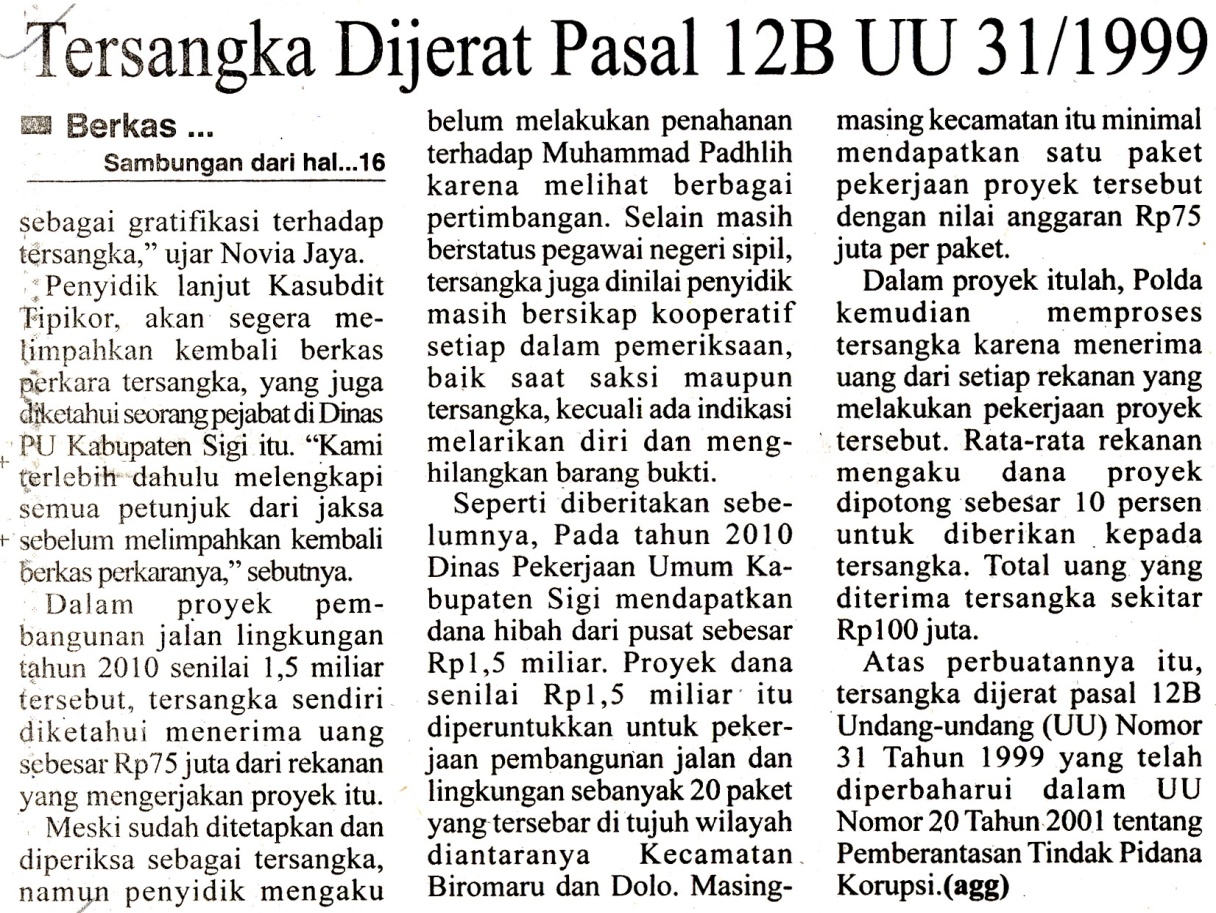 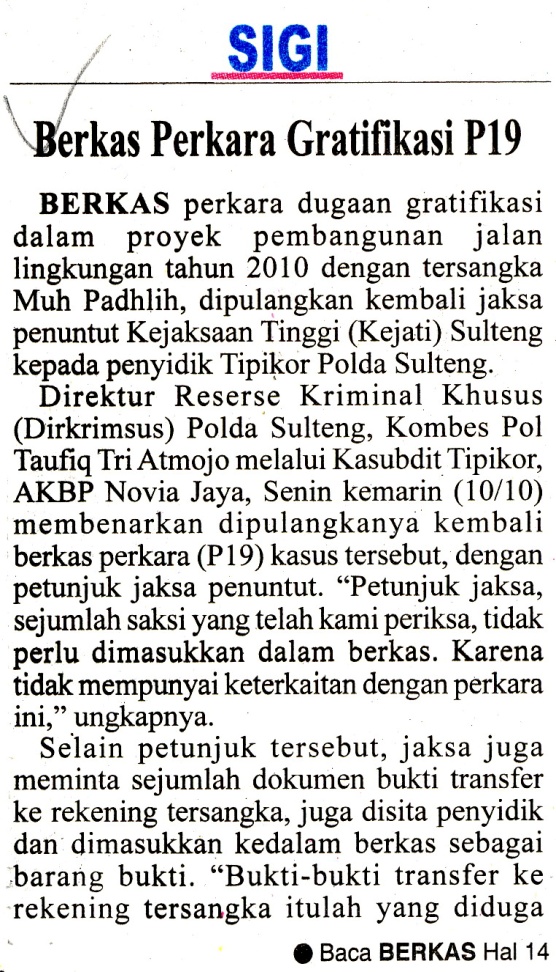 Harian    :Radar SultengKasubaudSulteng  IHari, tanggal:Senin, 11 Oktober 2011KasubaudSulteng  IKeterangan:Halaman 16  Kolom  1; halaman 14 kolom 1-3KasubaudSulteng  IEntitas:Kabupaten SigiKasubaudSulteng  I